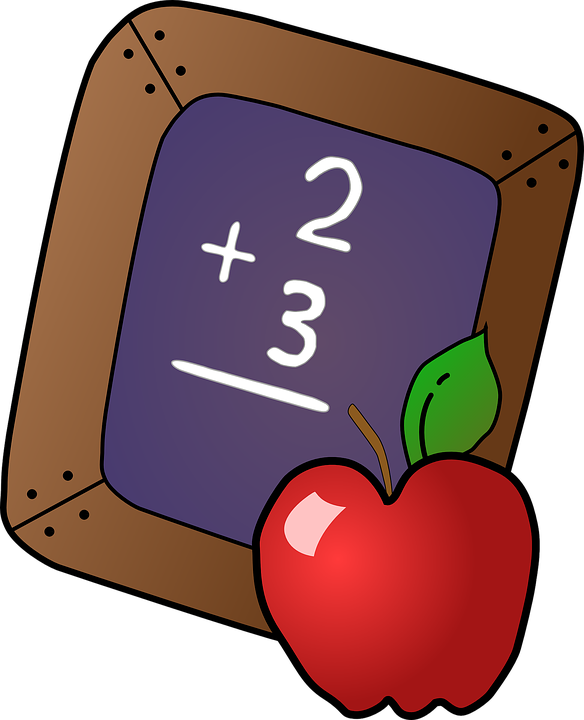 11/10/2022Dear Golden Hill Families,Math is an important skill, and knowing math facts is essential in building a strong math foundation. We would like to have a math contest this year that focuses on math facts. This will target grades 2-4. Your help is greatly appreciated in supporting us with this project.Here are the expectations:Grade 2 - Addition and subtraction to 20Grade 3 - Addition and subtraction to 20, Multiplication to 12Grade 4 - Addition and subtraction to 20, Multiplication to 12, Division to 12Here are some resources for practicing math facts.Try virtual flashcards at https://www.factmonster.com/math/flashcardsPrint some math fact papers at https://www.worksheetworks.com/math/basic-operations.htmlMore virtual flashcards at https://toytheater.com/math-flash-cards/Please have your child practice math facts on a regular basis. Long car rides are a great time to  practice! We will send monthly reminders. We will hold a contest in April similar to a spelling bee but with math facts. What fun!We will offer more details in the following months.Thank you for your support!Lauren Sanguedolce, Math InterventionistEllen Fahy, Math Interventionist